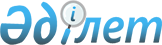 О внесении изменений в постановление Правительства Республики Казахстан от 2 сентября 2021 года № 604 "Об утверждении Правил финансирования оператором расширенных обязательств производителей (импортеров) организации, пятьдесят и более процентов голосующих акций (долей участия в уставном капитале) которой прямо или косвенно принадлежат государству и (или) национальному управляющему холдингу, для дальнейшего финансирования проектов в обрабатывающей отрасли, направленных на улучшение состояния окружающей среды"Постановление Правительства Республики Казахстан от 4 августа 2022 года № 530.
      Правительство Республики Казахстан ПОСТАНОВЛЯЕТ:
      1. Внести в постановление Правительства Республики Казахстан от 2 сентября 2021 года № 604 "Об утверждении Правил финансирования оператором расширенных обязательств производителей (импортеров) организации, пятьдесят и более процентов голосующих акций (долей участия в уставном капитале) которой прямо или косвенно принадлежат государству и (или) национальному управляющему холдингу, для дальнейшего финансирования проектов в обрабатывающей отрасли, направленных на улучшение состояния окружающей среды" следующие изменения:
      в Правилах финансирования оператором расширенных обязательств производителей (импортеров) организации, пятьдесят и более процентов голосующих акций (долей участия в уставном капитале) которой прямо или косвенно принадлежат государству и (или) национальному управляющему холдингу, для дальнейшего финансирования проектов в обрабатывающей отрасли, направленных на улучшение состояния окружающей среды, утвержденных указанным постановлением:
      пункты 2 и 3 изложить в следующей редакции:
      "2. В Правилах используются следующие основные понятия:
      1) договор займа – договор, по которому оператор обязуется передать в собственность организации определенный размер денежных средств для финансирования проектов в обрабатывающей отрасли, а организация обязуется своевременно возвратить оператору денежные средства с учетом условий настоящих Правил;
      2) уполномоченный орган в области охраны окружающей среды – центральный исполнительный орган, осуществляющий руководство и межотраслевую координацию в области охраны окружающей среды;
      3) оператор расширенных обязательств производителей (импортеров) (далее – оператор) – определяемое Правительством Республики Казахстан юридическое лицо, осуществляющее организацию сбора, транспортировки, переработки, обезвреживания, использования и (или) утилизации отходов, образующихся после утраты потребительских свойств продукции (товаров), на которую (которые) распространяются расширенные обязательства производителей (импортеров), и ее (их) упаковки;
      4) уполномоченный орган в области государственного стимулирования промышленности (далее – уполномоченный орган) – центральный исполнительный орган, осуществляющий руководство в сфере промышленности, а также в пределах, предусмотренных законодательством Республики Казахстан, межотраслевую координацию и участие в реализации государственного стимулирования промышленности; 
      5) проект в обрабатывающей отрасли – проект в сфере обрабатывающей промышленности, направленный на улучшение состояния окружающей среды, в том числе обновление транспортных средств, самоходной сельскохозяйственной техники путем стимулирования потребительского спроса в Республике Казахстан, и/или прорывной проект, направленный на реализацию технологических и инновационных решений;
      6) организация – акционерное общество "Фонд развития промышленности", созданное в соответствии с постановлением Правительства Республики Казахстан от 18 августа 2020 года № 521 "О создании Фонда развития промышленности" для обеспечения доступного финансирования прорывных обрабатывающих проектов на условиях, определенных в документах Системы государственного планирования;
      7) технический регламент – в отношении транспортных средств – технический регламент Таможенного союза "О безопасности колесных транспортных средств" (ТР ТС 018/2011), утвержденный решением Комиссии Таможенного союза от 9 декабря 2011 года № 877, в отношении самоходной сельскохозяйственной техники – технический регламент Таможенного союза "О безопасности машин и оборудования" (ТР ТС 010/2011), утвержденный решением Комиссии Таможенного союза от 18 октября 2011 года № 823, или технический регламент Таможенного союза "О безопасности сельскохозяйственных и лесохозяйственных тракторов и прицепов к ним" (ТР ТС 031/2012), утвержденный решением Совета Евразийской экономической комиссии от 20 июля 2012 года № 60;
      8) лизинговая компания – юридическое лицо, осуществляющее финансовый лизинг в соответствии с требованиями Закона Республики Казахстан "О финансовом лизинге";
      9) самоходная сельскохозяйственная техника – техническое средство, предназначенное для повышения производительности труда в сельском хозяйстве путем механизации и автоматизации отдельных операций или технологических процессов, самостоятельно приводимое в движение с помощью двигателя внутреннего сгорания с рабочим объемом свыше 50 кубических сантиметров или электродвигателя (лей) максимальной (суммарной) мощностью более 4 кВт.
      3. Проекты в обрабатывающей отрасли, финансируемые за счет средств оператора, отбираются в соответствии с настоящими Правилами и внутренними актами организации, при этом направленные на обновление транспортных средств, самоходной сельскохозяйственной техники путем стимулирования потребительского спроса в Республике Казахстан, на следующих условиях:
      1) итоговый объем финансирования оператором в 2022 году проектов в обрабатывающей отрасли, связанных с обновлением транспортных средств путем стимулирования потребительского спроса в Республике Казахстан на новый легковой автотранспорт отечественного производства, составляет 100000000000 (сто миллиардов) тенге, на автобусы отечественного производства – 30000000000 (тридцать миллиардов) тенге и на самоходную сельскохозяйственную технику отечественного производства – 30000000000 (тридцать миллиардов) тенге;
      2) организация осуществляет заимствование у оператора на следующих основных условиях:
      100000000000 (сто миллиардов) тенге по ставке вознаграждения 0,1 % единовременным платежом за весь срок займа, со сроком займа 30 лет, целевое назначение: для дальнейшего финансирования проектов в обрабатывающей промышленности, направленных на улучшение состояния окружающей среды путем стимулирования потребительского спроса и обновления транспортных средств в Республике Казахстан, в рамках обусловленного финансирования банков второго уровня для финансирования физических лиц – покупателей легкового автотранспорта отечественного производства (далее – заемщики);
      30000000000 (тридцать миллиардов) тенге по ставке вознаграждения 0,01 % единовременным платежом за весь срок займа, со сроком займа 30 лет, целевое назначение: для дальнейшего финансирования проектов в обрабатывающей промышленности, направленных на улучшение состояния окружающей среды путем стимулирования потребительского спроса и обновления транспортных средств в Республике Казахстан, в рамках обусловленного финансирования социально-предпринимательских корпораций (далее – СПК) при местных исполнительных органах и/или перевозчиков (далее совместно именуемые – лизингополучатели автобусов), приобретающих автобусы отечественного производства экологического класса согласно техническому регламенту у автопроизводителей транспортных средств, заключивших соглашение о промышленной сборке транспортных средств, с последующим предоставлением их в совместное управление юридическим лицам и индивидуальным предпринимателям, работающим в сфере пассажирских перевозок;
      30000000000 (тридцать миллиардов) тенге по ставке вознаграждения 0,1 % единовременным платежом за весь срок займа, со сроком займа 20 лет, целевое назначение: для дальнейшего финансирования проектов в обрабатывающей промышленности, направленных на улучшение состояния окружающей среды путем стимулирования потребительского спроса и обновления самоходной сельскохозяйственной техники в Республике Казахстан, в рамках обусловленного финансирования лизинговых компаний для финансирования субъектов агропромышленного комплекса, приобретающих в финансовый лизинг новую технику отечественного производства, соответствующую экологическим требованиям, определенным техническими регламентами отечественных производителей, заключивших соглашение о промышленной сборке сельскохозяйственной техники (далее – лизингополучатели техники);
      погашение основного долга – в конце срока с правом досрочного погашения по инициативе организации;
      заимствование осуществляется организацией у оператора без предоставления обеспечения;
      3) организация заключает договоры займа с заемщиками на следующих основных условиях:
      ставка вознаграждения – не более 1,0 % годовых;
      срок займа – до 30 лет;
      выплата вознаграждения по займу – 1 раз в год;
      срок освоения заемщиками средств займа – до 18 месяцев с даты заключения договора займа/дополнительного соглашения к договору займа между организацией и заемщиком об увеличении суммы займа;
      валюта займа – тенге;
      погашение основного долга – в конце срока с правом частичного или полного досрочного погашения;
      в рамках договора займа средства направляются на цели финансирования физических лиц – покупателей легкового автотранспорта отечественного производства, при этом заемщикам запрещается направлять выделяемые средства на инвестирование в иностранную валюту либо иные инструменты, не соответствующие целевому назначению займа;
      в целях прозрачности финансирования предусмотреть условие об обязательном внедрении/наличии автоматизированной системы у заемщика для отслеживания статуса срока предоставления финансирования конечному заемщику/лизингополучателю;
      иные условия договора займа устанавливаются в соответствии с требованиями организации и/или по соглашению сторон;
      4) лимит финансирования на каждого отечественного производителя определяется решением комиссии из состава представителей промышленных предприятий, участвующих в финансировании в рамках настоящих Правил, утвержденного Комитетом индустриального развития уполномоченного органа, и утверждается правлением организации;
      5) в случаях нецелевого использования и/или несвоевременного освоения выделяемых средств, а также наступления случаев, предусмотренных договором займа между организацией и заемщиком, организация вправе досрочно расторгнуть соответствующий договор займа и отозвать размещенные средства, по которым были выявлены вышеуказанные нарушения;
      6) в случае досрочного погашения заемщиком займа повторное использование данных средств осуществляется на основании решений уполномоченных органов организации;
      7) основные условия финансирования конечных заемщиков, приобретающих автомобили отечественного производства:
      целевая группа – физические лица, покупатели легкового автотранспорта отечественного производства экологического класса согласно техническому регламенту;
      кредит предоставляется конечным заемщикам на условиях целевого использования, платности, срочности, возвратности и обеспеченности, в том числе:
      сумма финансирования за 1 единицу легкового автотранспорта составляет не более 10000000 (десять миллионов) тенге при стоимости легкового автотранспорта не дороже 15000000 (пятнадцать миллионов) тенге;
      финансирование на одного конечного заемщика предоставляется не более одного раза в течение двухлетнего периода;
      срок финансирования – не более 7 лет;
      первоначальный взнос – от 0 %;
      валюта кредитования – тенге;
      номинальная ставка вознаграждения для конечного заемщика не должна превышать 4,0 % годовых. При этом годовая эффективная ставка вознаграждения для конечного заемщика, определяемая в соответствии с требованиями Национального Банка Республики Казахстан1, не должна превышать 7,5 % годовых с учетом затрат конечного заемщика по страхованию и оформлению автотранспорта (в том числе в залог);
      конечные заемщики оплачивают расходы по страхованию и оформлению в залог легкового автотранспорта отечественного производства;
      при погашении конечным заемщиком обязательств перед заемщиком допускается повторное использование средств заемщиком в соответствии с целевым назначением и в пределах срока займа;
      финансирование конечных заемщиков носит револьверный характер, платежи от погашения действующих кредитов вновь направляются на финансирование заемщиков;
      8) организация заключает договоры финансового лизинга с лизингополучателями автобусов, приобретающими автобусы отечественного производства, на следующих основных условиях:
      срок лизинга – до 7 лет;
      ставка вознаграждения для лизингополучателя автобусов – 0,01 % единовременным платежом за весь срок лизинга;
      первоначальный взнос (аванс) по лизингу – 0 % от стоимости предмета лизинга;
      дополнительные расходы (страхование, сервисное обслуживание и содержание предмета лизинга) – за счет лизингополучателя автобусов;
      ___________________________________________
      1Правила исчисления ставок вознаграждения в достоверном, годовом, эффективном, сопоставимом исчислении (реальной стоимости) по займам и вкладам, утвержденные постановлением Правления Национального Банка Республики Казахстан от 26 марта 2012 года № 137, а также Правила расчета годовой эффективной ставки вознаграждения по предоставляемым микрокредитам, утвержденные постановлением Правления Национального Банка Республики Казахстан от 26 ноября 2019 года № 208.
      в рамках договоров о совместной деятельности лизингополучатель СПК не вправе увеличивать расходы перевозчика, связанные с выплатой вознаграждения и других комиссий за пользование предметом лизинга;
      финансирование лизингополучателей автобусов носит револьверный характер, платежи от погашения действующего лизинга вновь направляются для заключения новых договоров финансового лизинга с лизингополучателями автобусов;
      условиями финансирования не могут воспользоваться лизингополучатели автобусов, которые осуществляют деятельность в городах республиканского значения и областных центрах Республики Казахстан, при этом в случае отсутствия одобренных организацией к финансированию заявок лизингополучателей автобусов по истечении одного года с даты их получения от оператора либо даты их возврата по револьверному принципу организация вправе профинансировать лизингополучателей автобусов, осуществляющих перевозки в областных центрах Республики Казахстан;
      при финансировании перевозчиков, не являющихся СПК, обязательными требованиями организации являются предоставление гарантии о полной солидарной ответственности за данного перевозчика со стороны СПК по обязательствам перевозчика и/или финансирование его в рамках государственно-частного партнерства, и/или достаточность обеспечения по обязательствам данного перевозчика в соответствии с внутренними актами организации;
      иные условия договора финансового лизинга устанавливаются в соответствии с требованиями организации и/или по соглашению сторон;
      9) организация заключает договоры займа с лизинговыми компаниями на следующих основных условиях:
      ставка вознаграждения – не более 0,35 % годовых;
      срок займа – до 20 лет;
      выплата вознаграждения по займу – 1 раз в год;
      срок освоения лизинговыми компаниями средств займа – до 18 месяцев с даты заключения договора займа/дополнительного соглашения к договору займа между организацией и лизинговой компанией об увеличении суммы займа;
      валюта займа – тенге;
      погашение основного долга – в конце срока с правом частичного или полного досрочного погашения;
      в рамках договора займа средства направляются на цели финансирования лизингополучателей техники, при этом лизинговым компаниям запрещается направлять выделяемые средства на инвестирование в иностранную валюту либо иные инструменты, не соответствующие целевому назначению займа;
      в случаях нецелевого использования и/или несвоевременного освоения выделяемых средств, а также наступления случаев, предусмотренных договором займа между организацией и лизинговой компанией, организация вправе досрочно расторгнуть соответствующий договор займа и отозвать размещенные средства, по которым были выявлены вышеуказанные нарушения;
      в целях прозрачности финансирования предусмотреть обязательство лизинговых компаний об обязательном внедрении/наличии автоматизированной системы для отслеживания статуса срока предоставления финансирования лизингополучателю техники;
      иные условия договора займа устанавливаются в соответствии с требованиями организации и/или по соглашению сторон;
      10) лизинговая компания заключает договоры финансового лизинга с лизингополучателями техники, приобретающими самоходную сельскохозяйственную технику отечественного производства, на следующих основных условиях:
      срок лизинга – до 10 лет;
      ставка вознаграждения – 6,0 % годовых2;
      первоначальный взнос (аванс) по лизингу – 0 % от стоимости предмета лизинга;
      льготный период по возврату основного долга – 1 год;
      дополнительные расходы (страхование, сервисное обслуживание и содержание предмета лизинга) – за счет лизингополучателя техники;
      финансирование лизингополучателей техники носит револьверный характер, платежи от погашения действующего лизинга вновь направляются для заключения новых договоров финансового лизинга с лизингополучателями техники3;
      сумма финансирования на одного лизингополучателя техники составляет не более 205000000 (двести пять миллионов) тенге и не более трех единиц самоходной сельскохозяйственной техники, финансирование на одного лизингополучателя техники предоставляется не более одного раза в течение двухлетнего периода; 
      иные условия договора финансового лизинга устанавливаются в соответствии с требованиями лизинговой компании и/или по соглашению сторон.";
      подпункт 6) пункта 4 изложить в следующей редакции:
      "6) организация после получения информации о прогнозных объемах финансирования проектов в обрабатывающей отрасли на соответствующий финансовый год направляет заявку с приложением бизнес-плана рассматриваемого для финансирования проекта в обрабатывающей отрасли, включающего целевые показатели качества окружающей среды, на согласование в уполномоченный орган в области охраны окружающей среды.
      По проектам, направленным на обновление транспортных средств путем стимулирования потребительского спроса в Республике Казахстан, организация направляет заявку с приложением информации по транспортным средствам отечественного производства, соответствующим экологическому классу согласно техническому регламенту, на весь объем финансирования на согласование в уполномоченный орган в области охраны окружающей среды.
      _______________________________________________
      2Ставка вознаграждения в размере 6,0 % годовых устанавливается за счет микширования средств организации с иными средствами лизинговых компаний в пропорции 75/25.
      3В целях сохранения ставки вознаграждения 6,0 % годовых при револьверном финансировании допускается изменение лизинговыми компаниями пропорции микширования средств.
      По проектам, направленным на обновление самоходной сельскохозяйственной техники путем стимулирования потребительского спроса в Республике Казахстан, организация направляет заявку с приложением информации по самоходной сельскохозяйственной технике отечественного производства, соответствующей экологическим требованиям, определенным техническими регламентами, включая копии сертификатов соответствия, выданных органом по подтверждению соответствия в соответствии с законодательством Республики Казахстан в области технического регулирования, наличие которых подтверждает соответствие экологическим требованиям, определенным техническими регламентами, на весь объем финансирования на согласование в уполномоченный орган в области охраны окружающей среды;".
      2. Настоящее постановление вводится в действие со дня его первого официального опубликования.
					© 2012. РГП на ПХВ «Институт законодательства и правовой информации Республики Казахстан» Министерства юстиции Республики Казахстан
				
      Премьер-МинистрРеспублики Казахстан 

А. Смаилов
